تقرير متابعة وتقييم اداء المدربين الجدد ومدربي العمل الجزئي (QF/13/11)    اسم المدرس:.……………………………………….  O مدرب جديد O      مدرب عمل جزئيالمؤهل العملي:	 التخصص: ……………………………… المساق التدريبي……………………………. مكان التدريب  ……….….………..القسم ………………… مادة التقييممادة التقييممادة التقييممادة التقييمنادرا1نادرا1أحيانا2غالبا3دائما4دائما4ملاحظاتيلتزم المدرب بالحضور والمغادرة في الوقت المحدد يلتزم المدرب بالحضور والمغادرة في الوقت المحدد يلتزم المدرب بالحضور والمغادرة في الوقت المحدد يلتزم المدرب بالحضور والمغادرة في الوقت المحدد يناقش المدرب خطة المساق وادوات التقييم مع الطلاب بالاسبوع الاول من التدريبيناقش المدرب خطة المساق وادوات التقييم مع الطلاب بالاسبوع الاول من التدريبيناقش المدرب خطة المساق وادوات التقييم مع الطلاب بالاسبوع الاول من التدريبيناقش المدرب خطة المساق وادوات التقييم مع الطلاب بالاسبوع الاول من التدريبيعكس المدرب خبرته في التدريب العملي على الطلابيعكس المدرب خبرته في التدريب العملي على الطلابيعكس المدرب خبرته في التدريب العملي على الطلابيعكس المدرب خبرته في التدريب العملي على الطلابينظم المدرب عمل الطلاب خلال التدريبينظم المدرب عمل الطلاب خلال التدريبينظم المدرب عمل الطلاب خلال التدريبينظم المدرب عمل الطلاب خلال التدريبيتقبل المدرب النقد والاقتراحات من الطلاب والكليةيتقبل المدرب النقد والاقتراحات من الطلاب والكليةيتقبل المدرب النقد والاقتراحات من الطلاب والكليةيتقبل المدرب النقد والاقتراحات من الطلاب والكليةينسًق المدرب بين الجانب النظري والتطبيق العمليينسًق المدرب بين الجانب النظري والتطبيق العمليينسًق المدرب بين الجانب النظري والتطبيق العمليينسًق المدرب بين الجانب النظري والتطبيق العملييغطي المدرب الاهداف المطلوبة للتدريبيغطي المدرب الاهداف المطلوبة للتدريبيغطي المدرب الاهداف المطلوبة للتدريبيغطي المدرب الاهداف المطلوبة للتدريبياخذ المدرب التغذية الراجعه من الطلاب بشكل منظم ودائمياخذ المدرب التغذية الراجعه من الطلاب بشكل منظم ودائمياخذ المدرب التغذية الراجعه من الطلاب بشكل منظم ودائمياخذ المدرب التغذية الراجعه من الطلاب بشكل منظم ودائميتابع المدرب الطلاب باستمرار ويقوم بالاجابة على استفساراتهميتابع المدرب الطلاب باستمرار ويقوم بالاجابة على استفساراتهميتابع المدرب الطلاب باستمرار ويقوم بالاجابة على استفساراتهميتابع المدرب الطلاب باستمرار ويقوم بالاجابة على استفساراتهميقيم المدرب الطلاب بناءاً على ما تم تحديده من نماذج وواجبات حسب خطة التدريبيقيم المدرب الطلاب بناءاً على ما تم تحديده من نماذج وواجبات حسب خطة التدريبيقيم المدرب الطلاب بناءاً على ما تم تحديده من نماذج وواجبات حسب خطة التدريبيقيم المدرب الطلاب بناءاً على ما تم تحديده من نماذج وواجبات حسب خطة التدريبينسق المدرب برنامج الواجبات المطلوبة من الطلابينسق المدرب برنامج الواجبات المطلوبة من الطلابينسق المدرب برنامج الواجبات المطلوبة من الطلابينسق المدرب برنامج الواجبات المطلوبة من الطلابيعمل المدرب على تهيئة اجواء مناسبة ومشجعة للتعليم والتدريب للتدريبيعمل المدرب على تهيئة اجواء مناسبة ومشجعة للتعليم والتدريب للتدريبيعمل المدرب على تهيئة اجواء مناسبة ومشجعة للتعليم والتدريب للتدريبيعمل المدرب على تهيئة اجواء مناسبة ومشجعة للتعليم والتدريب للتدريبيتواصل المدرب مع منسق المساق حول سير العملية التدريبية باستمراريتواصل المدرب مع منسق المساق حول سير العملية التدريبية باستمراريتواصل المدرب مع منسق المساق حول سير العملية التدريبية باستمراريتواصل المدرب مع منسق المساق حول سير العملية التدريبية باستمراريناقش المدرب مع الطلاب عملية التقييم والعلامات المسحقة وفق ما تم التنسيق له في منتصف الفصليناقش المدرب مع الطلاب عملية التقييم والعلامات المسحقة وفق ما تم التنسيق له في منتصف الفصليناقش المدرب مع الطلاب عملية التقييم والعلامات المسحقة وفق ما تم التنسيق له في منتصف الفصليناقش المدرب مع الطلاب عملية التقييم والعلامات المسحقة وفق ما تم التنسيق له في منتصف الفصليلتزم المدرب بما ورد في كتيب دليل التدريب العملي بكلية التمريض في جامعة بولتكنك فلسطين.يلتزم المدرب بما ورد في كتيب دليل التدريب العملي بكلية التمريض في جامعة بولتكنك فلسطين.يلتزم المدرب بما ورد في كتيب دليل التدريب العملي بكلية التمريض في جامعة بولتكنك فلسطين.يلتزم المدرب بما ورد في كتيب دليل التدريب العملي بكلية التمريض في جامعة بولتكنك فلسطين.الجموع الكليالتقدير العامجيد جدا- ممتازجيد جدا- ممتازجيدجيدضعيف - متوسطضعيف - متوسطضعيف - متوسطضعيف - متوسطالتقدير العام48- 6048- 6042 - 447.42 - 447.اقل من 42اقل من 42اقل من 42اقل من 42توصيات اللجنةالمدرب مؤهل للتدريب بشكل كافالمدرب مؤهل للتدريب بشكل كافالمدرب مؤهل للتدريب بشكل كافالمدرب مؤهل للتدريب بشكل كافالمدرب مؤهل للتدريب بشكل كافالمدرب مؤهل للتدريب بشكل كافالمدرب مؤهل للتدريب بشكل كافالمدرب مؤهل للتدريب بشكل كافالمدرب مؤهل للتدريب بشكل كافالمدرب مؤهل للتدريب بشكل كافتوصيات اللجنةاعطاء فرصة اخرى تجريبية مع المتابعةاعطاء فرصة اخرى تجريبية مع المتابعةاعطاء فرصة اخرى تجريبية مع المتابعةاعطاء فرصة اخرى تجريبية مع المتابعةاعطاء فرصة اخرى تجريبية مع المتابعةاعطاء فرصة اخرى تجريبية مع المتابعةاعطاء فرصة اخرى تجريبية مع المتابعةاعطاء فرصة اخرى تجريبية مع المتابعةاعطاء فرصة اخرى تجريبية مع المتابعةاعطاء فرصة اخرى تجريبية مع المتابعةتوصيات اللجنةتوصيات اخرىتوصيات اخرىتوصيات اخرىتوصيات اخرىتوصيات اخرىتوصيات اخرىتوصيات اخرىتوصيات اخرىتوصيات اخرىتوصيات اخرىتوصيات منسق المساق:توصيات منسق المساق:توصيات دائرة التدريب:توصيات دائرة التدريب:توصيات عميدة كلية التمريض:توصيات عميدة كلية التمريض: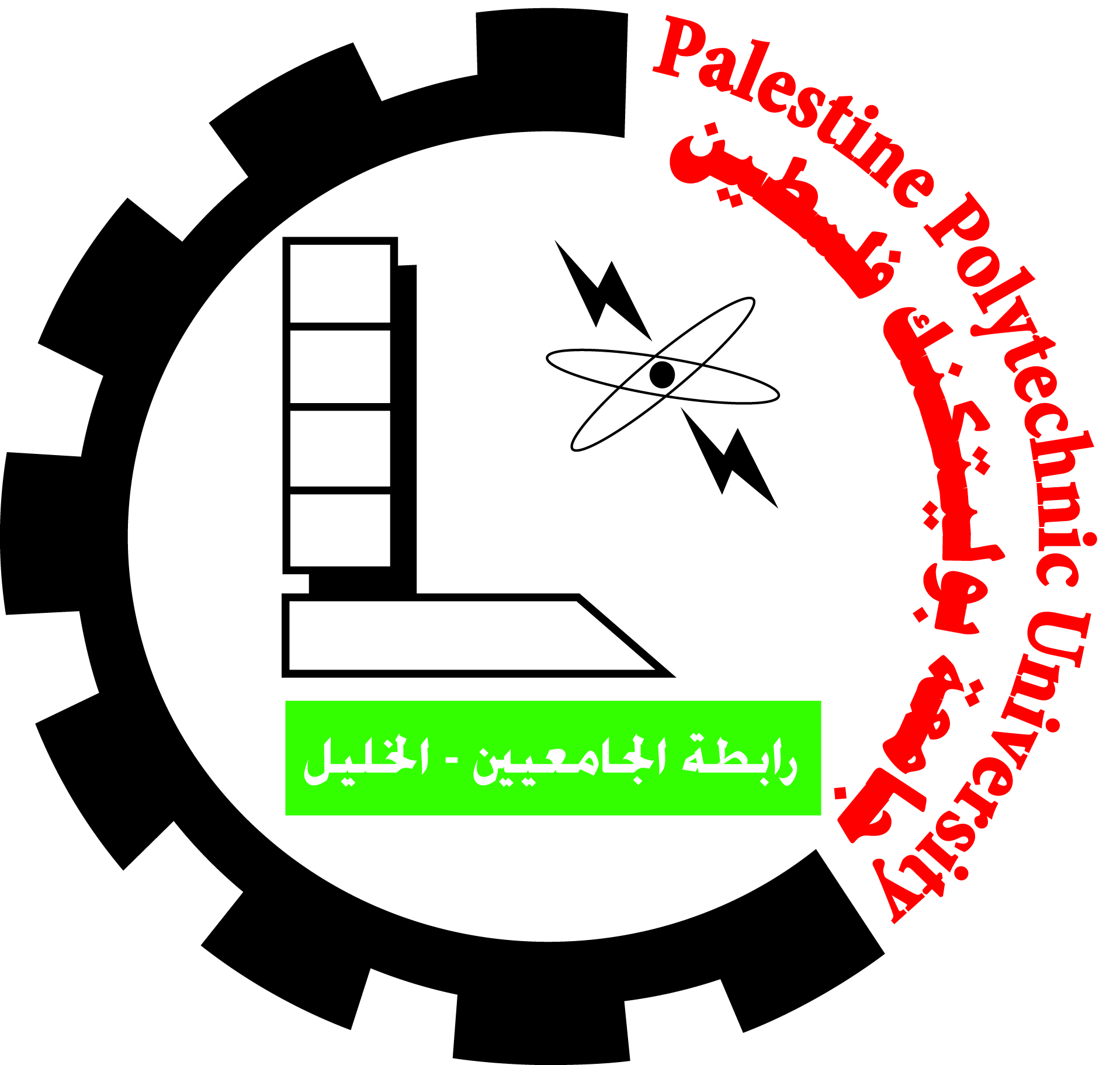 